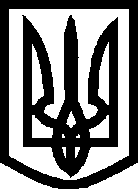 УкраїнаМелітопольська міська радаЗапорізької областіVІІ скликання____сесіяРІШЕННЯ    ______________________						         №_____Про внесення змін до рішення 26 сесії Мелітопольської міської ради Запорізької області VII скликання від 08.12.2016 № 2/25 «Про затвердження міської програми «Затвердження комплексних заходів щодо оформлення правовстановлюючих документів на земельні ділянки та об’єкти нерухомого майна на території військового містечка №3 у м. Мелітополі»Керуючись ст. 26 Закону України «Про місцеве самоврядування в Україні» та ст. ст. 20, 91 Бюджетного кодексу України,Мелітопольська міська рада Запорізької області ВИРІШИЛА:Внести зміни до рішення 26 сесії Мелітопольської міської ради Запорізької області VII скликання від 08.12.2016 № 2/25 «Про затвердження міської програми «Затвердження комплексних заходів щодо оформлення правовстановлюючих документів на земельні ділянки та об’єкти нерухомого майна на території військового містечка №3 у м. Мелітополі», виклавши п. 7 додатка в новій редакції:«7. Напрямки використання та джерела фінансування програмиОсновними напрямками використання бюджетних коштів програми є оплата послуг з виготовлення технічної документації на земельні ділянки (землеустрою); виготовлення технічної документації для оформлення правовстановлюючих документів на об’єкти нерухомого майна комунальної власності; послуги з виготовлення звітів експертних висновків. Видатки на геологорозвідувальні та топографо-геодезичні роботи.Видатки, пов’язані з фінансуванням програми, здійснюються за рахунок коштів, передбачених для виконання зазначеної програми у місцевому бюджеті на відповідний рік.2Головним розпорядником коштів є управління  комунальною власністю  Мелітопольської міської ради Запорізької області.».Контроль за виконанням цього рішення покласти на постійну депутатську комісію з питань земельних відносин та комунальної власності територіальної громади та комісію з питань бюджету та соціально-економічного розвитку міста.Мелітопольський міський голова		С.А. МінькоРішення підготував:Начальник управління комунальноювласністю Мелітопольської міської радиЗапорізької області								Д.Г. Котлов											_____________Рішення вносить:Постійна депутатська комісія з питань земельних відносин та комунальної власності територіальної громади ПогодженоПостійна депутатська комісія з питаньбюджету та соціально-економічного розвитку містаПерший заступник міського голови з питаньдіяльності виконавчих органів ради						І.В. Рудакова											______________Заступник міського голови з питаньдіяльності виконавчих органів ради						Г.Г. Камлик											______________Начальник фінансового управління Мелітопольської міської ради Запорізької області				Я.В. Чабан											______________Начальник управління правового забезпечення				М.С. Гринько											______________Головний спеціаліст з регуляторної політики та конкурсних закупівель							Т.В. Житник											______________Головний спеціаліст – коректор							Л.С. Захарова											______________